PTO General Meeting Agenda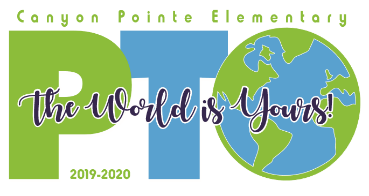 Tuesday, December 3rd, 2019 @ 10amCALL TO ORDER  - 10:10amWelcome & IntroductionsLET’S WRAP!!! (Grab some boxes, a roll of wrapping paper, some tape, and release your inner Elf!)Treasurer’s Report Current balance: $43,773.47Thank you CPES!  Over $43,000 raised with Wildcats: In the Zone!!!Original goal was $23,000, then raised to $30,000 and then everyone rallied and blew it out of the water!!! THANK YOU!!! Thank you Spring Creek BBQ- $1400 (presented during last meeting)Majority of expenses in November- Fun Run event expenses, Fun Run class prizes and Peppermint Village & Breakfast with SantaReminder to turn in all receipts from November 2019 ASAP“Wildcats: In the Zone” Fun Run Fall Fundraiser Success!!!TOTAL DOLLARS RAISED- $43,667Expenses- just over $5000 (Boosterthon expenses, DJ, and additional supplies)Utilize towards prior commitments and then focus on technological playground needs for schoolIn Spring decide more definite utilization of donationsThank you Darla and Emily for the fabulous visual display of thank you notes Thank you volunteers, admin and PE COACHES!!!All awards/parties have been had Silly string party is left What can we do differently next year?DJ Music list – possible preview beforehandReposition DJ due to noise  Potentially extend donation time 2 to 3 weeks2nd week most donations received3rd week not as muchTrack running – bit too long lag time between run/walk timeKindergarteners unsure what to do next CupsRan out of cupsNeed sturdier cups & higher quantity Peppermint Village (December 11th- December 18th)Preparations underway (flyer distribution; posters up; setup to begin this week)Flyers – Given to Mrs Coleman for final review Suggested get December activities and dates into Nov newsletter so parents can save the datesSend out communication to parents in Nov so parents can save the dates Teacher/class signups distributed?Posted on FB, will be included in Dec newsletterVolunteer needs!!! We can’t do this without you guys!  (see sign-up link below)Breakfast with Santa (December 14th 9-11am)Event details planned and underway (Santa chair, officer confirmation, decorations, music? etc.)Bells & choir performingCurrently seeking donut/breakfast donations from local businessesBeverage donations needed (https://www.signupgenius.com/go/10c0f4fa9a92aa1fe3-breakfast1)Teachers will server breakfast THANK YOU to Charlene’s hubby for making the Santa chair (IT’s AMAZING)Volunteers needed (see link below)Over-sized photobooth painting needPhotobooth pic ideas & painters neededFlyer creation, approval, translation and distribution (to be sent home 12/9?)Committee UpdatesVolunteer CoordinatorBackground Checks must be completed to volunteer (https://tomball.tedk12.com/hire/ViewJob.aspx?JobID=3095)Upcoming Volunteer OpportunitiesPeppermint Village (Shopping helpers, gift wrap & purchasing) (https://www.signupgenius.com/go/10c0f4fa9a92aa1fe3-peppermint)Breakfast with Santa Volunteers (https://www.signupgenius.com/go/10c0f4fa9a92aa1fe3-breakfast2)Breakfast with Santa Donations Needed (https://www.signupgenius.com/go/10c0f4fa9a92aa1fe3-breakfast1)Ongoing lunchroom and AM car-rider line needs(https://www.signupgenius.com/go/10c0f4fa9a92aa1fe3-lunch)Teacher signup distribution?HospitalityThank you for an amazing Tailgate Luncheon last Friday!!!Mr. Nolde said it was AWESOME!!! 12 Days of Christmas plansEach day will be something different & this is for the teachers Teacher’s Christmas Lunch Donation Needs (https://www.signupgenius.com/go/10c0f4fa9a92aa1fe3-cpes10)What’s coming up and how can we help you?Yearbook Coordinator3rd and 4th grade yearbook club status?Yearbook order form distribution after first of year1st yearbook Jr Editor meeting this Friday 12/6 & 12/13Submit pictures to replayit.com! Add to newsletterFunrun 3rd grade salute to the veterans performanceTrunk or treat Add Katje’s email address to also submit photosOr any other school activities Will have 1 month for early bird priceWill have 1 month for regular priceDeadline Feb 18th for all orders received Orders must be submitted to print manufacturer by Mar 15th Bilingual LiaisonA HUGE thank you!!! Our bilingual team has been knocking it out of the park!Fun Run videos, translations, communications w/ HRPS- we love you!Homeroom ParentsWinter Party letter creation, translation & distribution timelineWill be submitted to Mrs. Coleman for approval & include HRP preference for party volunteer sign-ups (paper or sign-up)Kroger donation of paper bags (approx. 200 needed)Nikki to manageCrafts are here!1st & 3rd grade – snowman craftParty supply purchasing (paper goods, baked goods, etc.) Party bags due to grade-level workrooms 12/18Faith to order/coordinate pizzasHow can we support you and our awesome HRPs?Have a goody for HRP’sPossibly need help putting HRP party supplies together – Nikki coordinate if neededReminder - Early release on 12/20 Spirit Wear CoordinatorThank you, Stacy!  4th grade pics a success!  Ongoing exploration of alternate vendors for next yearSpirit Night CoordinatorMarco’s Spirit Night- Dec. 5th (2nd Grade)Next Spirit Night- Chipotle Jan. 21stFamily EventsPeppermint Village & Breakfast w/ SantaWorkroomTHANK YOU!!!!No more lamination (out of $/stock)- admin to send PTO cost for additional lamination supplies?Vicki to supply lamination costs and then discuss with Mrs. ColemanBulletin BoardNext bulletin board display update- Peppermint Village/ Winter parties4th graders created Thank you letters for the PTO group Administration ReportFollow up to 3rd Grade Veterans Day program?It was greatWebsite & district monthly newsletter CPES mentioned many timesWhat is Lunch Builder? (follow up from last meeting?)Still to discuss Breakfast with Santa updates?First endeavor & we’ll learn a lot Excited for this event Use wrapped present boxes or several large cardboard boxes as mailboxes How can PTO support you better?Principal PartnershipThank you to those parents that participatedThank you for all the PTO & parent support Additional Items?Food Drive was a HUGE success!  (recent FB posting)Final weigh-in coming to us soonTHANK YOU parents & studentsMOTION TO ADJOURN – 10:55am